Sądecki Urząd Pracy w Nowym Sączu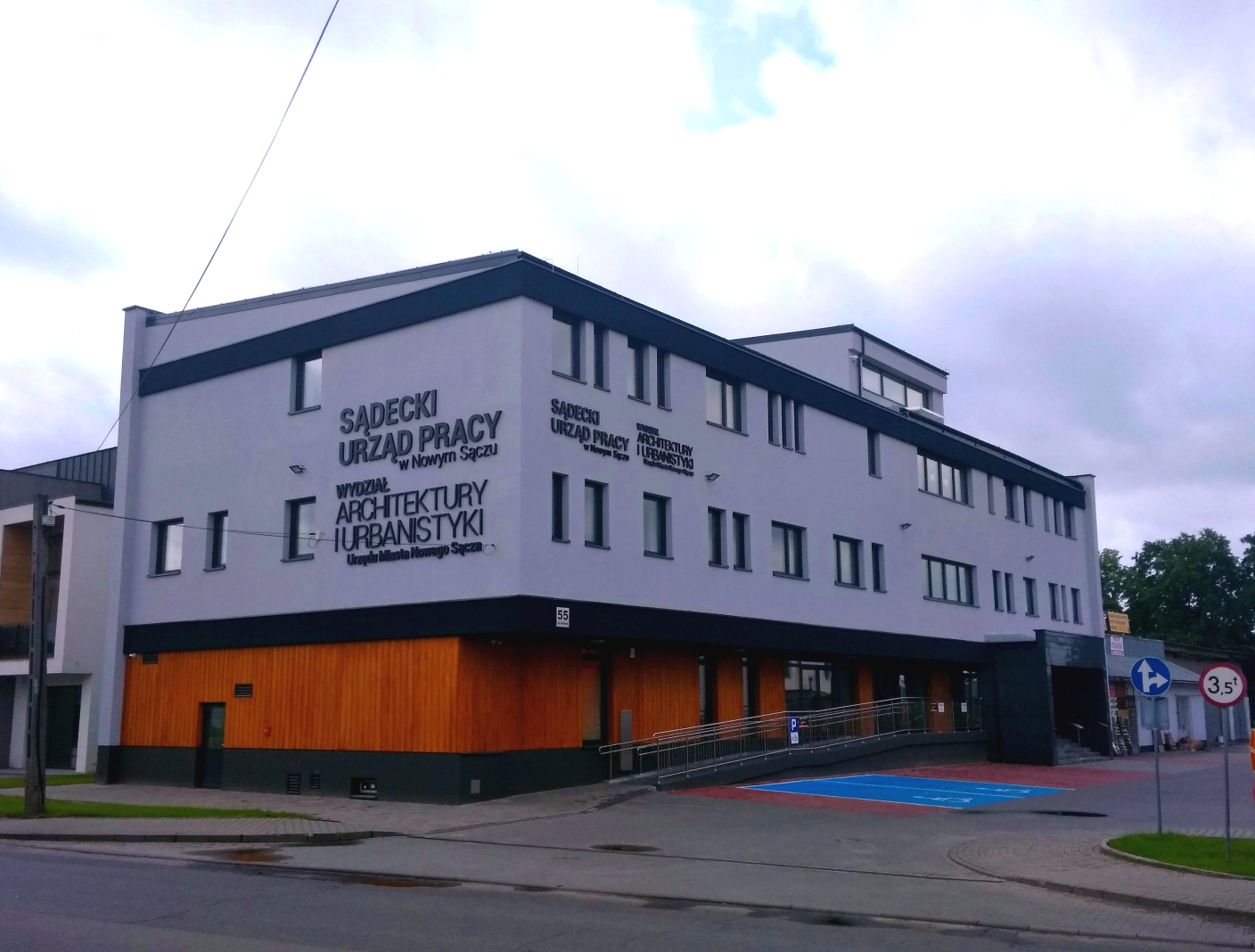 Miesięczna informacja o rynku pracy w Nowym Sączu- maj 2023 r. -WstępNiniejszy biuletyn informacyjny obejmuje wybrane wielkości obrazujące sytuację na lokalnym rynku pracy oraz działania wykonane przez Sądecki Urząd Pracy na rzecz aktywizacji. W opracowaniu wykorzystano dane ze sprawozdania MRiPS-01 o rynku pracy za miesiąc maj 2023 r. oraz informacje własne.BEZROBOCIE1.1 Stopa bezrobociaNa koniec kwietnia stopa bezrobocia w Nowym Sączu wynosiła 3,6% i była o 1,6 pkt proc. niższa od stopy bezrobocia w Polsce (5,2%) oraz o 6,4 pkt proc. niższa od stopy bezrobocia w powiecie nowosądeckim (10,0%). Stopa bezrobocia rejestrowanego w % - 3 ostatnie miesiące1.2 Stan i struktura bezrobociaW ewidencji Sądeckiego Urzędu Pracy pozostawało 1 598 osób bezrobotnych (w tym 883 kobiety), tj. o 74 osoby mniej niż w poprzednim miesiącu. Osoby z prawem do zasiłku stanowiły 16,8% udziału w ogólnej strukturze osób bezrobotnych (269 os.).Ponadto w Sądeckim Urzędzie Pracy według stanu na koniec maja zarejestrowanych było 71 osób poszukujących pracy (w tym 43 kobiety), z czego 16 osób to niepełnosprawni niepozostający w zatrudnieniu. W miesiącu maju 2023 r. zarejestrowały się 4 osoby poszukujące pracy.1.3 Osoby w szczególnej sytuacji na rynku pracyWedług stanu na dzień 31.05.2023 r. w szczególnej sytuacji na rynku pracy znajdowało się 1 246 osób (78,0% ogółu zarejestrowanych). W grupie tej były: osoby do 30 roku życia – 22,2% (355 os.), osoby długotrwale bezrobotne – 35,5% (568 os.), osoby powyżej 50. roku życia – 26,5% (423 os.) oraz osoby posiadające co najmniej jedno dziecko do 6 roku życia – 20,0% (320 os.). Udział osób niepełnosprawnych wyniósł 9,9% (158 os.). Należy zaznaczyć, że jedna osoba może należeć jednocześnie do kilku kategorii osób bezrobotnych w szczególnej sytuacji na rynku pracy.1.4 Napływ i odpływ bezrobotnych w Sądeckim Urzędzie PracyW miesiącu maju 2023 r. zarejestrowanych zostało 241 osób (o 11 osób mniej niż w miesiącu kwietniu 2023 r.), a z ewidencji wyłączono 315 osób bezrobotnych (o 40 osób więcej niż w poprzednim miesiącu).W okresie sprawozdawczym 101 osób podjęło pracę niesubsydiowaną. Pracę subsydiowaną podjęło 40 osób, z czego 13 osób podjęło pracę w ramach prac interwencyjnych, 9 osób podjęło pracę w ramach robót publicznych, 5 osób podjęło pracę w ramach refundacji kosztów zatrudnienia bezrobotnego, 13 osób rozpoczęło działalność gospodarczą w związku z przyznaniem jednorazowo środków z Funduszu Pracy.1.5 Wskaźnik płynności rynku pracy Wskaźnik płynności rynku pracy, czyli procentowy stosunek liczby bezrobotnych podejmujących pracę do liczby nowo zarejestrowanych, wyniósł w miesiącu maju 2023 r. 58,5%. Ww. wskaźnik był wyższy niż w poprzednim miesiącu o 4,9 pkt proc., natomiast w porównaniu z majem 2022 r. osiągnął wartość wyższą o 8,3 pkt proc. Kształtowanie się wskaźnika płynności rynku pracy w roku 2021, 2022 i 2023 przedstawia poniższy wykres. 2. AKTYWIZACJAStruktura realizowanych przez SUP działań na rzecz aktywizacji lokalnego rynku pracy obejmuje:podstawowe usługi rynku pracy, tj. pośrednictwo pracy, poradnictwo zawodowe i organizację szkoleń,aktywne programy rynku pracy finansowane ze środków Funduszu Pracy i PFRON, tj. instrumenty rynku pracy i inne dodatkowe działania wspierające (m.in. programy wspierające rozwój przedsiębiorczości i tworzenie nowych miejsc pracy, staże),działania na rzecz kształcenia ustawicznego pracodawców i ich pracowników finansowane z Krajowego Funduszu Szkoleniowego (KFS).2.1 Pośrednictwo pracyoferty pracy:W maju 2023 r. do SUP zgłoszono łącznie 66 wolnych miejsc pracy.Od początku 2023 roku (wg stanu na 30.04.2023 r.) SUP realizował oferty pracy na łączną liczbę 494 miejsc pracy. wizyty: Doradcy klienta utrzymywali z pracodawcami stały kontakt w formie telefonicznej lub udzielali informacji podczas bezpośrednich spotkań w Urzędzie. Działania doradców klienta w pierwszej kolejności ukierunkowane były na upowszechnianie informacji na temat dostępnych środków oraz planów Urzędu w zakresie realizowanych programów/projektów. W maju br. w wyniku przeprowadzonych 21 kontaktów z pracodawcami pozyskano łącznie 10 ofert pracy. Od początku 2023 roku (wg. stanu na 31.05.2023 r.) SUP zrealizował łącznie 89 kontaktów/wizyt, w wyniku których pozyskano łącznie 62 miejsca pracy. podjęcia pracy:W miesiącu maju 2023 r. 72 osoby bezrobotne podjęły pracę za pośrednictwem SUP, co stanowiło 51,1% ogólnej liczby podjęć pracy (141 osób).Przedkładanie propozycji pracy (i innych form pomocy) oraz kierowanie do pracodawców było realizowane zgodnie z ustalonymi wspólnie z klientami Indywidualnymi Planami Działań (IPD) – w miesiącu maju 2023 r. przygotowano łącznie 218 IPD (w okresie od 01.01.2023 r. do 31.05.2023 r. – 1 200 IPD).2.2 Poradnictwo zawodoweW miesiącu maju 344 osoby objęte zostały poradnictwem zawodowym, w tym:143 osobom udzielono indywidualnej porady zawodowej w ramach 173 rozmów doradczych (w 2023 r. – 659 osób w ramach 786 rozmów doradczych),201 osobom udzielono indywidualnej informacji zawodowej w 2023 r. – 1 239).Rozwój zawodowyorganizacja szkoleńOd początku 2023 r. wszystkimi formami organizacji szkoleń objęto 14 osób, w tym 2 osoby uczestniczyły w szkoleniach w ramach bonów szkoleniowych dla osób do 30 roku życia. finansowanie kosztów studiów podyplomowychW 2023 roku zawarto 1 umowę o finansowanie kosztów studiów podyplomowych.działania realizowane ze środków Krajowego Funduszu Szkoleniowego na rzecz pracodawców i ich pracownikówW dniu 08.05.2023 r. ogłoszono nabór wniosków pracodawców o przyznanie środków z rezerwy KFS na sfinansowanie kształcenia ustawicznego pracodawców i pracowników w 2023 roku z terminem składania wniosków w dniach 18-19.05.2023 r. W odpowiedzi na ogłoszony nabór wpłynęło ogółem 13 wniosków o przyznanie środków z Krajowego Funduszu Szkoleniowego na kształcenie ustawiczne pracodawców i pracowników na łączną kwotę 159.982,00 zł, w tym wartość wniosków pracodawców, którzy po 1 stycznia 2022 r. nie korzystali ze środków KFS wyniosła 48 740,00 zł. Aktualnie trwa ocena formalna i merytoryczna złożonych wniosków zgodnie z dodatkowymi ustalonymi lokalnie zasadami i kryteriami, określonymi w § 5 ust. 14 „Regulaminu przyznawania środków na kształcenie ustawiczne pracowników i pracodawców ze środków rezerwy KFS w SUP w 2023 r.”.W miesiącu maju 2023 roku:zawarto 1 umowę w ramach KFS na kształcenie ustawiczne 1 osoby (pracodawcy);rozliczono 14 umów w sprawie finansowania działań obejmujących kształcenie pracowników i pracodawcy ze środków KFS zawarte w 2023 r.;na bieżąco monitorowano przebieg oraz terminy realizacji poszczególnych działań w ramach zawartych umów.Łącznie od początku 2023 roku zawarto 52 umowy w ramach KFS na kształcenie ustawiczne 206 osób w ramach kursów i studiów podyplomowych realizowanych z inicjatywy pracodawcy lub za jego zgodą, egzaminów umożliwiających uzyskanie dokumentów potwierdzających nabycie umiejętności, kwalifikacji lub uprawnień zawodowych oraz badań lekarskich i psychologicznych wymaganych do podjęcia kształcenia lub pracy zawodowej po ukończonym kształceniu.2.4 Aktywne programy rynku pracy finansowane głównie ze środków Funduszu Pracy oraz PFRON.W miesiącu maju 2023 roku aktywizacją objęto 61 osób, w tym:przyznano środki na podjęcia działalności gospodarczej dla 13 osób na łączną kwotę 343 600,00 zł,zorganizowano prace interwencyjne dla 13 osób na łączną kwotę 119 246,80 zł,zorganizowano roboty publiczne dla 5 osób na łączną kwotę 83 921,67 zł,do odbycia stażu skierowano 23 osoby na łączną kwotę 215 000,66 zł,bon na zasiedlenie przyznano 4 osobom na kwotę 32 000,00 zł,utworzono miejsce pracy w ramach refundacji kosztów wyposażenia lub doposażenia stanowiska pracy dla 3 osób na kwotę 89 904,13 zł.2.5 Usługi i instrumenty realizowane w 2023 rokuWedług stanu na dzień 31.05.2023 r. 1 304 osoby uczestniczyły w programach realizowanych przez SUP (w ramach umów zawartych w latach poprzednich i umów nowo zawartych w 2023 r.). Liczbę osób uczestniczących w programach według poszczególnych form pomocy przedstawia poniższy wykres:Z ogólnej liczby osób wskazanych powyżej, 612 osób zostało objętych aktywizacją w ramach umów zawartych w 2023 roku, co przedstawiono poniżej.3. OBSŁUGA PRACODAWCÓW POWIERZAJĄCYCH PRACĘ CUDZOZIEMCOMW miesiącu maju 2023 r. dokonano 214 wpisów oświadczeń o powierzeniu pracy cudzoziemcowi do ewidencji oświadczeń. Liczba zarejestrowanych wniosków wzrosła w stosunku do poprzedniego miesiąca o 76. Wnioski o wpis wpłynęły od 14 podmiotów.W maju br. oświadczenia o powierzeniu wykonywania pracy cudzoziemcowi dotyczyły obywateli Ukrainy – 100, Gruzji – 63, Mołdawii – 41, Białorusi – 7, Armenii – 3.Do SUP w maju 2023 r. za pośrednictwem platformy praca.gov.pl, wpłynęły 249 powiadomień o podjęciu pracy przez obywateli Ukrainy.5. STAWKI, KWOTY I WSKAŹNIKISądecki Urząd Pracy w Nowym Sączuul. Zielona 5533-300 Nowy Sącztel. 18 44 89 282; fax 18 44 89 313e-mail: sup@sup.nowysacz.plwww.supnowysacz.praca.gov.plINFORMACJA O RYNKU PRACY W MIEŚCIE NOWYM SĄCZU MAJ 2023 r.Bezrobocie – dane podstawoweLiczba osób bezrobotnych zarejestrowanych w SUP według stanu na 31.05.2023 r. 
w tym:1 598w szczególnej sytuacji na rynku pracy1 246kobiet883niepełnosprawnych158Liczba osób posiadających prawo do zasiłku269Liczba osób zarejestrowanych w miesiącu241Liczba osób wyłączonych z ewidencji 315Aktualna stopa bezrobocia (stan na koniec kwietnia 2023 r.)3,6%Aktywizacja - dane podstawoweLiczba osób aktualnie uczestniczących w programach realizowanych przez SUP699w tym objętych finansowaniem544Łączna liczba osób uczestniczących w programach realizowanych przez SUP w 2023 r.1 304Liczba osób, które podjęły pracę w miesiącu141Liczba osób objętych poradnictwem zawodowym w miesiącu344Liczba wolnych miejsc pracy zgłoszonych do SUP w miesiącu66Obsługa cudzoziemcówLiczba wniosków o dokonanie wpisu oświadczenia o powierzeniu wykonywania pracy cudzoziemcowi do ewidencji oświadczeń w miesiącu sprawozdawczym214Liczba obsługiwanych pracodawców ubiegających się o zatrudnienie cudzoziemca14Łączna liczba złożonych wniosków dotycząca dokonania wpisu oświadczenia 
o powierzeniu wykonywania pracy cudzoziemcowi do ewidencji oświadczeń w 2023 r.1 738m-cePolskawoj. MałopolskieMiastoNowy SączPowiat NowosądeckiPodregion Nowosądeckiluty/20235,54,93,710,57,8marzec/20235,44,83,610,37,6kwiecień/20235,24,63,610,07,3ObywatelstwoArmeniaBiałoruśGruzjaMołdawiaUkrainaRazemLiczba oświadczeń 
o powierzeniu wykonywania pracy cudzoziemcowi 
w maju 2023 r. 376341100214Aktualne stawki, kwoty i wskaźniki (stan prawny na dzień 1 czerwca 2023 r.)Zasiłki dla bezrobotnychobniżony (100%) (art. 72. ust. 2):w okresie pierwszych 90 dni1.491,90w okresie kolejnych dni posiadania prawa do zasiłku1.171,60obniżony (80%) (art. 72. ust. 2):w okresie pierwszych 90 dni1.193,60w okresie kolejnych dni posiadania prawa do zasiłku937,30podwyższony (120%) (art. 72 ust. 3): w okresie pierwszych 90 dni 1.790,30w okresie kolejnych dni posiadania prawa do zasiłku 1.406,00Stypendia dla bezrobotnych w okresie odbywania:szkolenia - 120 % zasiłku (art. 41 ust. 3)1.790,30stażu - 120 % zasiłku (art. 53 ust. 6)1.790,30Dodatek aktywizacyjny (do 50% zasiłku) – dla osób, które w okresie posiadania prawa do zasiłku dla bezrobotnych, podjęły zatrudnienie lub inną pracę zarobkową (art. 48 ust. 1)746,00Refundacja kosztów opieki nad dzieckiem lub osobą zależną (do 50 % zasiłku) bezrobotnemu posiadającemu co najmniej jedno dziecko do 6 roku życia lub niepełnosprawne do 7 roku życia – w przypadku podjęcia stażu (art. 61 ust. 1)746,00Minimalne wynagrodzenie 3.490,00Minimalna emerytura1.588,44Świadczenie przedemerytalne1.600,70Przeciętne wynagrodzenie w I kwartale 2023 r.7.124,26Przeciętne wynagrodzenie w gospodarce narodowej w 2022 r.6.346,15Składka na Fundusz Pracy1,00 %Składka na Fundusz Solidarnościowy1,45 %Składka na Fundusz Gwarantowanych Świadczeń Pracowniczych0,10 %Składka na ubezpieczenie zdrowotne9,00 %